ОБЩЕРОССИЙСКИЙ ПРОФСОЮЗ ОБРАЗОВАНИЯСВЕРДЛОВСКАЯ ОБЛАСТНАЯ ОРГАНИЗАЦИЯОбзор СМИ с 16.03.2019 по 24.03.2019Минпросвещения России включит работу на ЕГЭ в педагогический стаж15 марта 2019Период участия педагогов в проведении ГИА-9 и ГИА-11 с отрывом от основной работы подлежит включению в стаж с правом на досрочное пенсионное обеспечение.С целью соблюдения социальных гарантий педагогических работников на досрочное назначение пенсии Минпросвещения России подготовило соответствующие изменения в приказ  Министерства образования и науки Российской Федерации «О продолжительности рабочего времени (нормах часов педагогической работы за ставку заработной платы) педагогических работников и о порядке определения учебной нагрузки педагогических работников, оговариваемой в трудовом договоре». Документ уже опубликован на Федеральном портале нормативных правовых актов. https://edu.gov.ru/press/1215/minprosvescheniya-rossii-vklyuchit-rabotu-na-ege-v-pedagogicheskiy-stazh/Владимир Путин подписал указ о премиях победителям международных олимпиад школьников21 марта 2019​Владимир Путин постановил учредить ежегодные премии победителям международных олимпиад по общеобразовательным предметам и их тренерам. Поощрения будут присуждаться присуждаются за 2018-й и последующие годы.Согласно тексту документа, победителям международных олимпиад премии за золотую медаль будет выплачиваться 1 миллион рублей, за серебряную медаль – 500 тысяч рублей, за бронзовую –  400 тысяч рублей;Общий фонд для выплаты премий тренерам будет равен сумме премий, выплаченных победителям по соответствующему предмету.http://www.ug.ru/news/27463В Государственную Думу РФ внесён проект закона, предоставляющий детям учителей приоритет при записи в 1 класс21 марта 2019В Государственную Думу РФ внесён проект закона, предоставляющий детям учителей приоритет при записи в 1 класс среднего общеобразовательного учреждения, в котором работает родитель. Инициаторами стали представители фракции ЛДПР.Кроме того, данный документ предоставляет первоочередное право младшим детям в семьях с тремя и более детьми быть принятыми на обучение в 1 класс тех школ, где обучаются их братья и сёстры.https://fulledu.ru/news/5245_gosdumu-vnesyon-rassmotrenie-proekt-zakona.htmlСтартовал конкурс на соискание премий Правительства РФ в области образования22 марта 2019Открытый публичный конкурс работ на соискание премий Правительства РФ 2019 года объявлен Межведомственным советом по присуждению премий в области образования. Как пояснили в пресс-службе Минпросвещения России, премии присуждаются за внедрение инновационных разработок в сфере образования, осуществление педагогической деятельности на высоком уровне и создание высококачественных учебных изданий для российской системы образования.Победители конкурса получают денежное вознаграждение, диплом и почётный знак лауреата.http://www.ug.ru/news/27472Рособрнадзор представил для обсуждения методологию оценки качества общего образования22 марта 2019Рособрнадзор опубликовал проект методологии и критериев оценки качества общего образования в школах на основе практики международных исследований качества подготовки обучающихся.Документ представлен для общественного обсуждения.Как уточнили в ведомстве, методология была разработана в рамках реализации майского указа президента и национального проекта "Образование".Замечания и предложения по проекту методологии принимаются на электронную почту: metod@fioco.ru до 29 марта.http://www.ug.ru/news/27471Областной комитет Профсоюза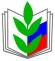 